CERTIFICATE OF ALTERNATIVE DESIGN AND ARRANGEMENTS 
The Government of Denmark has approved on the basis of MSC.1/Circ. 1455 an alternative design and arrangement in accordance with provisions of      of the      as described below:A Statement of approval of the design basis shall be attached to this Certificate with the following File No.:      This certificate is issued under the authority of the Government ofThe Kingdom of Denmark
BY THE DANISH MARITIME AUTHORITY
                                             Seal or stamp of the issuing authority, as appropriate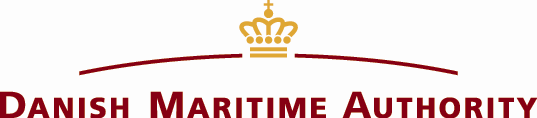 Description of the alternative design and arrangements, including drawings and specifications:List of regulations affected:Test, inspection and maintenance requirements:Condition of approval, if any.Name of ship
Port of registry
Distinctive number or letters
Type of ship
IMO NumberIssued atPlace of issue of certificateDate of issueSignature of authorized official issuing the certificate